				ПРЕСС-РЕЛИЗ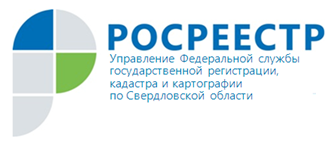 При Управлении прошло второе заседание Общественного совета 30 мая в Управлении Федеральной службы государственной регистрации, кадастра и картографии по Свердловской области (Управление) состоялось второе заседание Общественного совета.В заседании приняли участие представители общественных организаций, гражданского сообщества, представители органов государственной власти и органов местного самоуправления.Вопросы для обсуждения на Общественном совете были вынесены с учетом пожеланий членов Общественного совета и мнений специалистов, а именно  вопросы развития отрасли геодезии и реализации Федерального закона от 29.07.2017 № 280-ФЗ «О внесении изменений в отдельные законодательные акты Российской Федерации в целях устранения противоречий в сведениях государственных реестров и установления принадлежности земельного участка 
к определенной категории земель», так называемая «лесная амнистия» (далее – Закон № 280-ФЗ). Прежде чем притупить к обсуждению, члены Общественного совета заслушали следующие доклады.О современных проблемах и перспективах развития области геодезии рассказал начальник отдела геодезии и картографии Управления Владимир Мазур.В докладе были затронуты актуальные вопросы, касающиеся сохранности пунктов государственной геодезической сети на территории Свердловской области. Было отмечено, что утрата геодезических пунктов происходит зачастую из-за неосведомленности граждан, юридических лиц и ведомств о наличии на их территории данных пунктов. Их снос или повреждение влечет административную ответственность. На территории МО «город Екатеринбург» в настоящее время уничтожено 20 пунктов триангуляции из 60.В докладе был поднят вопрос об использовании субъектами геодезической и картографической деятельности при выполнении геодезических работ незарегистрированных дифференциальных базовых станций навигационных спутниковых систем ГЛОНАСС и GPS, что является нарушением обязательных требований к выполнению геодезических и картографических работ, результаты которых могут быть признаны недействительными (полученные с нарушением действующего законодательства).В ходе доклада был рассмотрен вопрос об исправлении кадастровых ошибок допущенных при определении координат характерных точек земельных участков геодезистами и кадастровыми инженерами. В настоящее время Управление совместно с ФГБУ «ФКП Росреестра» по УФО проводит работы по устранению наибольшего несоответствия координат по 42 населенным пунктам (садовым товариществам) на территории Свердловской области.О применение статьи 60.2 Федерального закона от 13.07.2015 № 218-ФЗ 
«О государственной регистрации недвижимости», кроме того особенностях, достигнутых результатах рассказала начальник отдела государственной регистрации недвижимости №4 Екатерина Наумкина. По состоянию на 30 апреля  с момента вступления в силу Закона № 280-ФЗ, Управлением осуществлено 86 учетно-регистрационных действия с применением положений статьи 60.2 Закона № 218-ФЗ. Площадь лесных участков уменьшилась на 93791 кв. м. Закон № 280-ФЗ носит положительный характер, так как устраняет существенную проблему с земельными участками, находящимися ранее в подвешенном состоянии. Было отмечено, что определяющими положениями применения Федерального закона о "Лесной амнистии" является приоритет сведений Единого государственного реестра недвижимости (ЕГРН) по отношению к сведениям, содержащимся в государственном лесном реестре. При этом немаловажным является момент возникновения права собственности на земельный участок. Так, если право возникло до 08.08.2008 на земельный участок под сад, огород, жилой дом или личное подсобное хозяйство, то при утонении границ такого земельного участка не требуется согласования с собственником лесного фонда.По итогу заседания членами Общественного совета были приняты следующие решения: проводить работу, по недопущению использования кадастровыми инженерами при проведении работ незарегистрированных базовых станций, рекомендовать в качестве исходной геодезической основы использовать при кадастровой деятельности, землеустройстве, недропользовании и иной деятельности пункты государственной геодезической сети. Кроме того, было решено применять перспективные методы проведения геодезических и кадастровых работ с помощью фотограмметрического метода с использованием беспилотных летательных аппаратов для определения местоположения границ объектов недвижимости и в ходе комплексных кадастровых работ, особенно в границах населенных пунктов.Также следует отметить, что принято решение о необходимости проведения работ по установлению границ земельных участков лесного фонда и земельных участков сельскохозяйственного назначения, а также внесению в ЕГРН сведений о границах особо охраняемых природных территориях, территорий объектов культурного населения, границах населенных пунктов, лесничеств, лесопарков. Продолжить осуществление массового информирования граждан о порядке применения   Закона № 280-ФЗ. Контакты для СМИУправление Росреестра по Свердловской области Зилалова Галина Петровна, специалист-эксперттел. 8(343) 375-40-81  эл. почта: pressa@frs66.ru